Propozycje działań i aktywności w domu dla dzieci  z gr. IIIPiątek: 15.05.2020r.Temat: Zwierzęta wokół nas.CeleDziecko:utrwala wiadomości z całego tygodnia odpowiednio reaguje na zmianę dźwięku zna i rozumie emocje swoje i innych potrafi w sposób niewerbalny przedstawić smutek i radość rozwija zmysł estetyczny podczas zajęć  plastycznych wsłuchuje się w treść opowiadania i rozmawia o jego treści ćwiczy poczucie rytmu Zajęcia poranne Muzyczne przywitanie – zabawa na przywitanie, odpowiednie reagowanie ruchem na zmianę dźwięku. Nauczyciel dobiera dzieci w pary, które tańczą do energicznej muzyki. Następnie nauczyciel prezentuje dwa instrumenty, np. grzechotkę, tamburyn oraz dzwoneczek. Ustala z dziećmi, że dźwiękowi każdego instrumentu będzie odpowiadał określony ruch ciała, np. na dźwięk grzechotki – dotykamy się z partnerem/partnerką podeszwami butów, na dźwięk tamburyna – wyskakujemy w górę i oburącz przybijamy sobie piątkę, na dźwięk dzwoneczka – dotykamy się plecami. Środki dydaktyczne: CD Utwory nr 5 „Promoroaca”, wybrane instrumenty, np. grzechotka, tamburyn, dzwoneczek Humorki – ćwiczenie okazywania oraz rozpoznawania emocji. Każde dziecko kolejno wychodzi na środek i za pomocą mimiki oraz ruchu całego ciała (bez użycia głosu) pokazuje, jak się obecnie czuje, jakie emocje mu towarzyszą. Zadaniem rówieśników jest odgadnięcie, jakie jest samopoczucie kolegi/koleżanki. Przyciągamy, odpychamy, rozciągamy – zestaw ćwiczeń porannych.Siłacze – rozciąganie rąk ćwiczenie koordynacji całego ciała. Dzieci dobierają się w pary i ustawiają naprzeciwko siebie. W rytm muzyki w półprzysiadzie podskakują. Na hasło, np.: Hop, zaczynają odpychać się rękoma. Żagle – rozciąganie ramion, utrzymanie odpowiedniej sylwetki ciała. Dzieci siadają w siadzie skrzyżnym (na kokardkę). Na komunikat: Wieje wiatr podnoszą ręce w górę, trzymając wyprostowane plecy, i zaczynają delikatnie machać rękoma raz w lewo, raz w prawo. Na hasło: Huragan – każde z dzieci odgina ciało raz w lewo, raz w prawo, trzymając w górze lewą/prawą rękę. Wioślarz – ćwiczenia nóg oraz stóp. Dzieci siadają w siadzie prostym. Każde wybiera sobie pluszową zabawkę i wkłada ją między stopy. Przyciąga stopy do klatki piersiowej, starając się jednocześnie nie zgubić zabawki. Ćwiczenie powtarzamy kilka razy.Gumowe nawijaki – ćwiczenia paluszkowe. Przedszkolaki otrzymują gumki do włosów. Nauczyciel wydaje polecenia, np.: Zakładamy gumkę na dwa place, na trzy palce, na całą dłoń. Podobne ćwiczenia dzieci wykonują, zakładając gumkę na palce stóp. Zajęcia główne Na wsi – słuchanie opowiadania Wojciecha Widłaka pt. „Na wsi” oraz rozmowa na temat jego treści, wyszukiwanie wśród zabawek zwierząt wiejskich.Nauczyciel czyta opowiadanie:Na wsi Bardzo lubię nasze przedszkole, chyba wam już o tym mówiłem. Ale lubię też różne wyprawy. Przedwczoraj Jagódka zabrała mnie ze sobą i nie dość, że byłem w jej domu, to jeszcze pojechaliśmy z jej mamą do wujka na wieś. Byłem już na wsi, w sadzie, więc myślałem, że teraz będzie tak samo – równiutkie rzędy drzewek, tyle że na owoce chyba jeszcze za wcześnie… Tymczasem było zupełnie inaczej! – Ojej! Twój wujek mieszka w tylu domach na raz? – wyszeptałem Jagódce na ucho, gdy już dojechaliśmy na miejsce. – Nie! – roześmiała się Jagódka – wujek z ciocią mają jeden dom – ten z kwiatami w oknach. – To czyje są inne domy? – zapytałem. – Sam zobaczysz! – odpowiedziała tajemniczo Jagódka. Wydawało mi się, że Jagódka z mamą bardzo długo witają się z ciocią i wujkiem. Nie mogłem się doczekać, aż sprawdzimy, kto mieszka w tych tajemniczych domach. – Możemy zajrzeć do stajni i obory? – zapytała Jagódka. Wujek roześmiał się i powiedział: – Pewnie. Już idziemy. Widzę, że nie możesz się doczekać. I poszliśmy. Było niesamowicie! W stajni mieszkał koń, a właściwie pani koń, czyli klacz. Na nasz widok roześmiała się głośno: „hahaha”. Nie wiedziałem, że konie są takie wesołe. W oborze mieszkały trzy łaciate krowy, wyglądały, jakby je ktoś pomalował w czarne plamy. Jedna z nich miała maleństwo, trochę do niej podobne. Nazywa się cielę. Widziałem, jak piło mleko, i to wcale nie z kubka! Był jeszcze kurnik, a w nim (pewnie się domyślacie) kury. I chlewik, a w nim wcale nie żadne chlewki, tylko świnie. Wszystkie zwierzęta mówiły coś po swojemu, ale niestety, nie wszystko zrozumiałem. W oddzielnym domu stały wielkie maszyny, trochę podobne do tej, która kiedyś przestraszyła mnie i Baltazara – wielkie, a niektóre i zębate. Tym razem wcale się ich nie bałem!  – To jest traktor, a to kombajn – opowiadała mi Jagódka. Kiedy szliśmy już z powrotem przez podwórko, spotkaliśmy mamę kaczkę z żółtymi kaczuszkami. Gdyby nie dreptały za swoja mamą, pomyślałbym, że to przedszkolne przytulanki! Spytałem Jagódki czy nie moglibyśmy ich zabrać do przedszkola.  – Nie, Kajtku – odpowiedziała poważnie. – To przecież zwierzęta, a nie zabawki! Niby racja, ale trochę mi szkoda. Może znajdziemy w przedszkolu podobne zwierzaki – zabawki? Następnie nauczyciel zadaje przedszkolakom pytania: Dokąd pojechali Jagódka z Kajtkiem? Co zaskoczyło Kajtka? Jakie miejsca odwiedził Kajtek podczas wizyty na wsi? Kogo spotkał w stajni, w oborze, w kurniku, w chlewiku? Jakie pojazdy poznał Kajtek?. Na koniec nauczyciel prosi dzieci, aby rozejrzały się po sali i spróbowały wśród zabawek odszukać te, które są imitacjami zwierząt z gospodarstwa wiejskiego. Środki dydaktyczne: zabawki imitujące zwierzęta wiejskie Harce na łące – zabawa ruchowa z elementami czworakowania. Dzieci poruszają się po dywanie w pozycji na czworakach – są konikami. Co jakiś czas nauczyciel wydaje polecenia: Wio – konie zaczynają spokojnie spacerować, Galop – konie przyśpieszają, Prrr – konie zatrzymują się w bezruchu.Owieczki i świnki – praca plastyczna, technika łączona, rozwijanie zmysłu estetycznego, ćwiczenia motoryki małej i dużej. Nauczyciel przygotowuje ilustracje owieczek oraz świnek – po tyle samo, adekwatnie do liczby dzieci w grupie. Obrazki składa w kostkę i wrzuca do jednego woreczka. Każdy przedszkolak losuje jeden obrazek – zwierzę, które będzie tematem jego pracy plastycznej. Dzieci siadają w grupach i wykonują swoje zwierzątka zgodnie z instrukcją podaną przez nauczyciela. • Świnki. Dzieci dzielą różową bibułę na drobne kawałki i naklejają ją na papierowe talerzyki.  Kolorują wcześniej wycięte przez prowadzącego uszy oraz nosek na różowo i naklejają je na talerzyk, na białych kółkach czarnym mazakiem malują oczy i przyklejają w odpowiednich miejscach. • Owieczki. Dzieci otrzymują watę, którą dzielą na małe kawałki, a następnie naklejają na papierowy talerzyk. Buzię i uszy (wcześniej wycięte z białego papieru przez nauczyciela) kolorują na czarno lub brązowo i przyklejają. Na białych kółkach czarnym mazakiem malują oczy i naklejają w odpowiednich miejscach. Wszystkie prace nauczyciel umieszcza na tablicy. Można zaprosić rodziców do ich obejrzenia. Środki dydaktyczne: małe obrazki owieczek i świnek, woreczek, mazaki, kleje, papierowe talerzyki, wata, różowa bibuła, wycięte z białego papieru uszy i nosek świnki oraz uszy i buzia owieczki, kredki Głośno – cicho – zabawa tropiąca, odpowiednie reagowanie na zmianę głosu. Nauczyciel wybiera zabawkę – zwierzę, np. kotka, i chowa w wybranym miejscu. Dzieci próbują odnaleźć zabawkę. Nauczyciel miauczy głośno, kiedy dzieci zbliżają się do zabawki, lub cicho, kiedy się od niej oddalają. Kiedy dzieci są bardzo daleko – milczy. Środki dydaktyczne: zabawka – kotek Zajęcia popołudniowe Memory skojarzeniowe – zabawa pamięciowa, klasyfikowanie produktów pochodzenia zwierzęcego. Nauczyciel przygotowuje pary obrazków przedstawiających zwierzę oraz produkt lub rzecz pasujące do tego zwierzęcia, np. kura – jajko, owca – wełna, krowa – mleko, koza – ser, pszczoła – miód, świnia – mięso, kot – kłębek kolorowej włóczki, pies – kość. Dzieci próbują zapamiętać, gdzie leży dana karta, i poprawnie łączą w pary zwierzaki z przedmiotami. Środki dydaktyczne: pary obrazków przedstawiających zwierzę oraz produkt lub rzecz pasujące do tego zwierzęcia Zwierzęce melodie – zabawa dźwiękonaśladowcza. Nauczyciel prezentuje figurki lub zdjęcia zwierząt: kury, konia, psa, kota, owcy, krowy itp. Przedszkolaki naśladują odgłosy wydawane przez te zwierzęta. Następnie wspólnie próbują zaśpiewać melodię znanej piosenki, np. „Panie Janie” w „języku” wskazanego zwierzątka. Nauczyciel prezentuje kolejne zwierzę, a dzieci zaczynają śpiewać, naśladując jego odgłosy. Środki dydaktyczne: figurki lub zdjęcia zwierząt: kury, konia, psa, kota, owcy, krowy itp. Na hulajnodze – zabawa bieżna.Każdy przedszkolak otrzymuje gazetę, która będzie hulajnogą. Jedną nogę dziecko kładzie na hulajnodze, drugą się odpycha. Na dywanie nauczyciel rozkłada zgięte kawałki gazet – przeszkody, które dzieci jeżdżące na hulajnogach muszą omijać. Na uderzenie w bębenek dzieci zmieniają nogę, którą się odpychają. Środki dydaktyczne: gazety, bębenek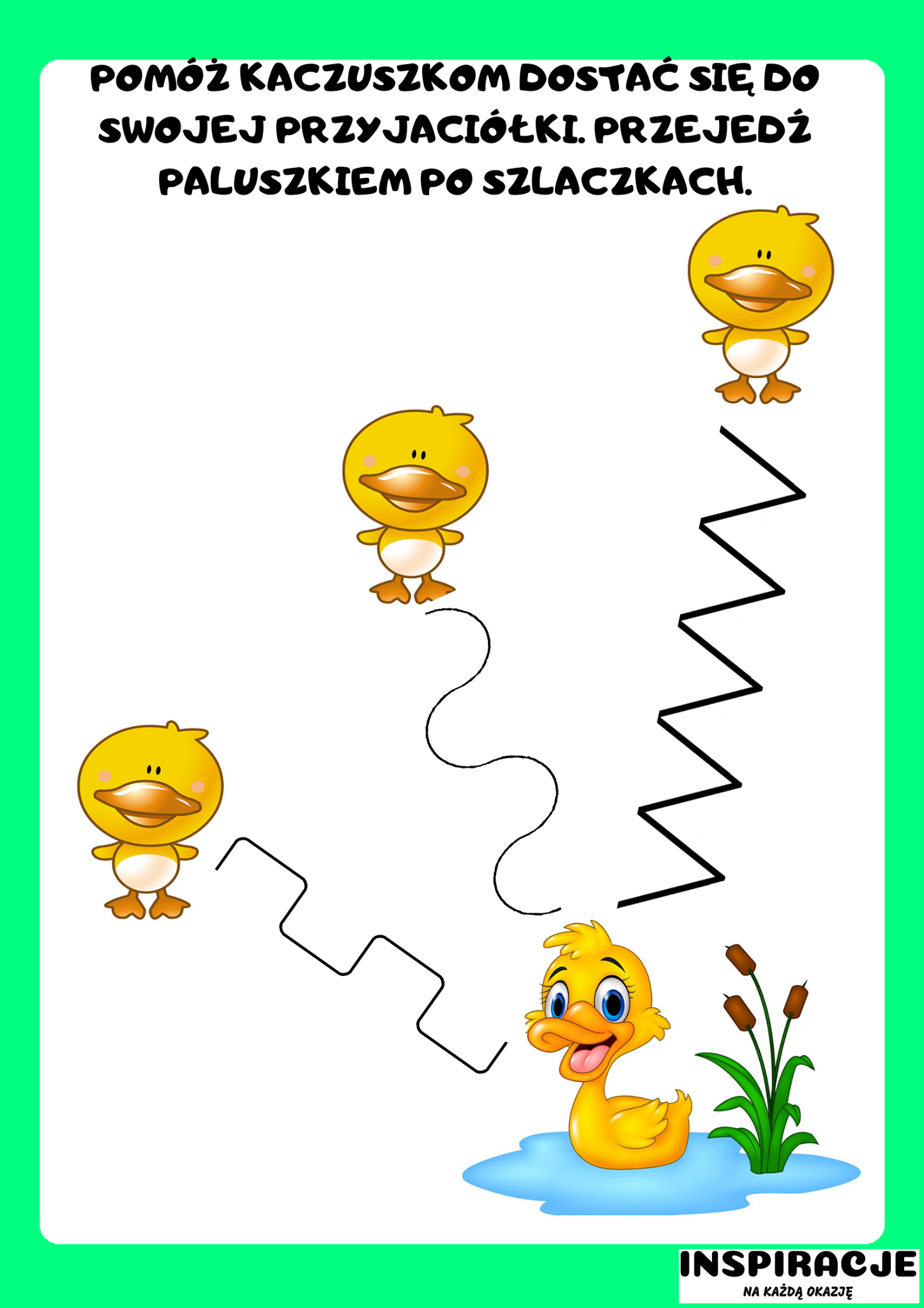 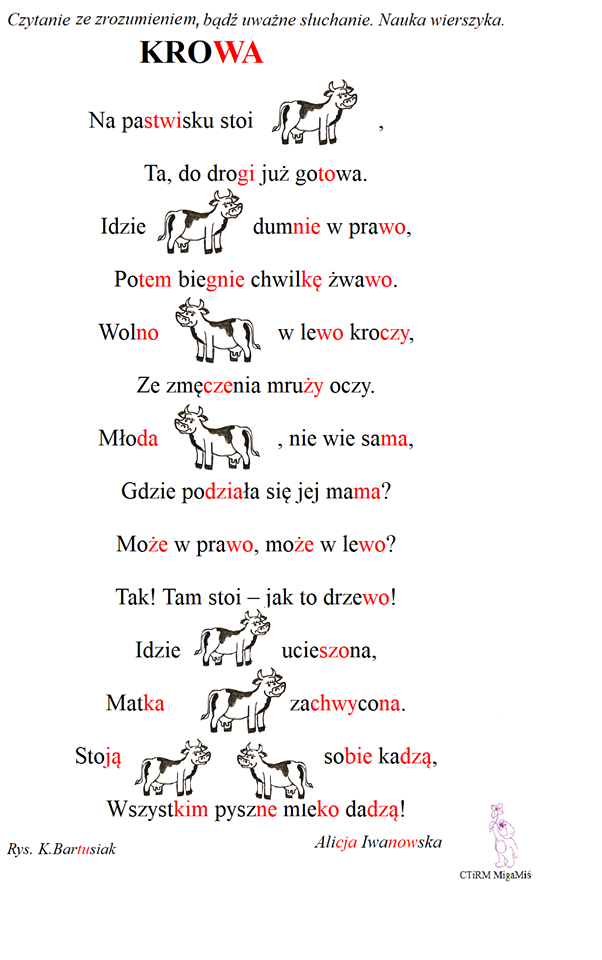 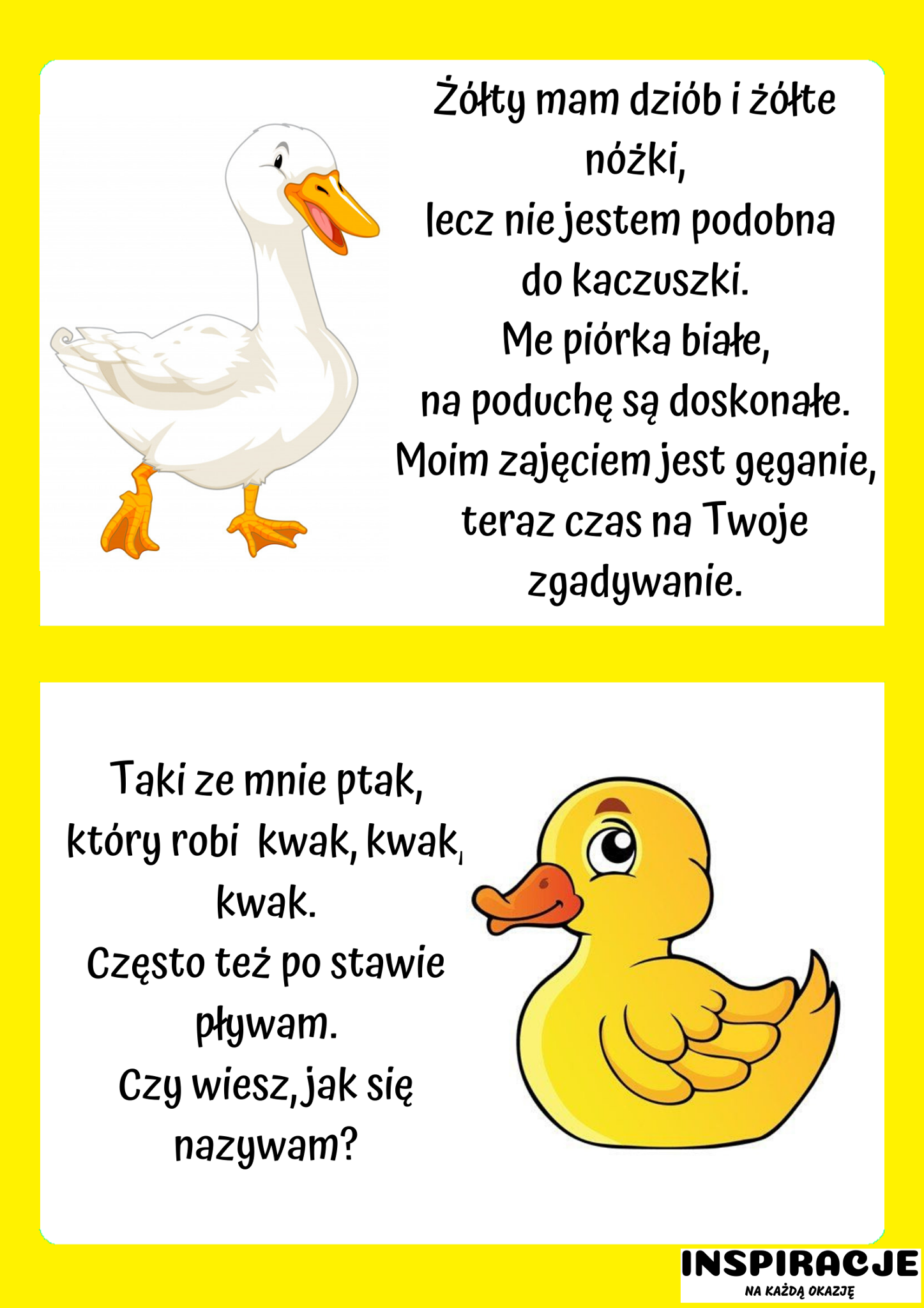 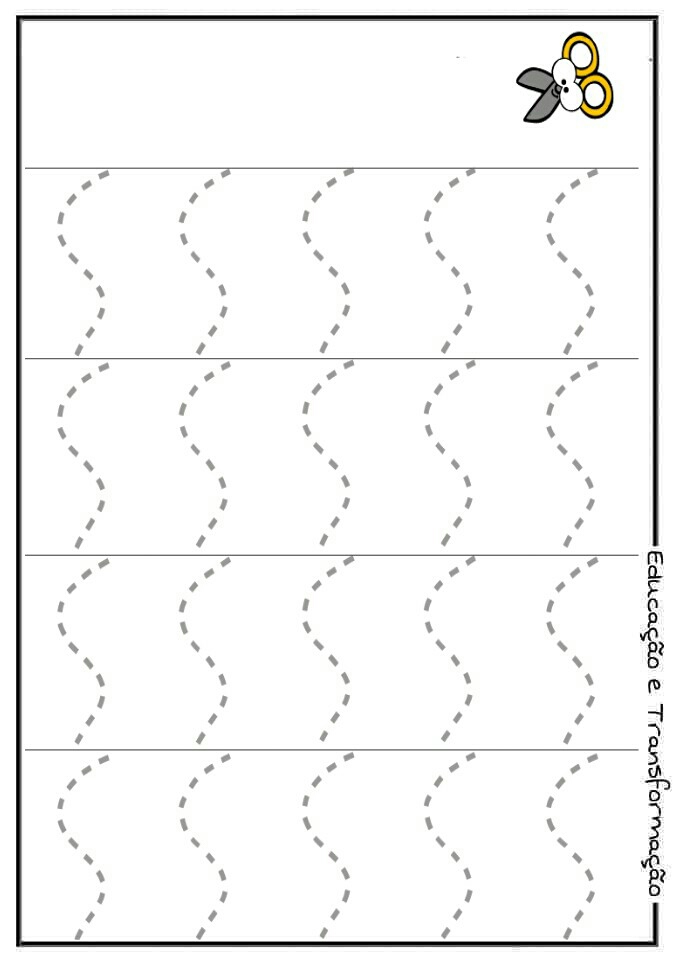 